 «Голубь мира из салфеток»Сделать бумажного голубя можно практически из любых подручных средств. Пригодиться могут и обычные одноразовые салфетки. Для этого понадобится клей ПВА или карандаш,  салфетки и лист А4 (можно использовать картон или обычную бумагу).Алгоритм действий достаточно прост:Нарисуйте на листе фигуру голубя (можно распечатать на принтере);Вырежьте получившийся макет;Салфетки разрежьте на небольшие квадратики;Каждый квадратик салфетки скрутите к центру с помощью карандаша;Приклейте получившиеся «лепестки» к макету птицы.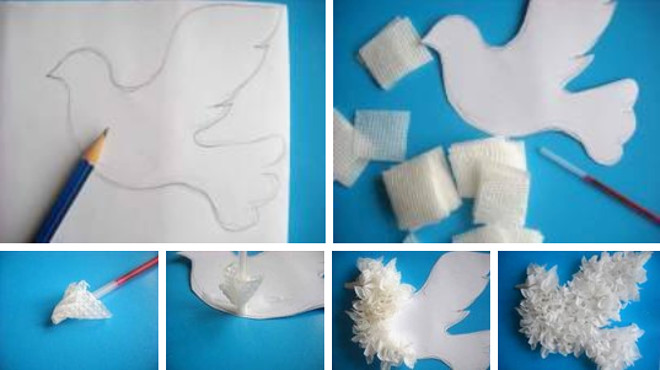 Таким образом можно получить объемную фигуру, которая выглядит естественно и привлекательно. 